OregonGuidelines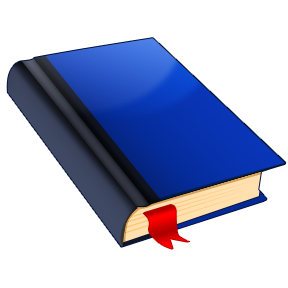 Leadership -  “Dreams to Reality”